ESCUELA SUPERIOR POLITECNICA DEL LITORAL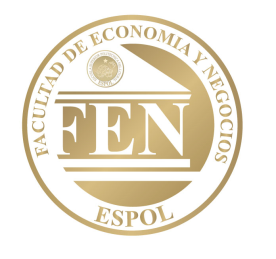 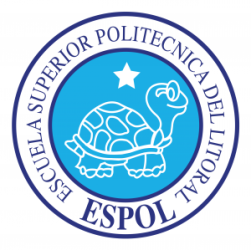 FACULTAD DE ECONOMIA Y NEGOCIOSEXAMEN DE METODOS CUANTITATIVOS II TERCERA EVALUACION TERCER TÉRMINO 2012-2013Abril-19-2013APELLIDOS: ...............................................................NOMBRES: ……………………………………….MATRICULA: .............................................................PARALELO: ………………….. ………………….Tema 1 (20  puntos).Resuelva claramente lo siguiente (además encontrar y graficar el dominio): Una planea introducir dos nuevos productos al mercado. Se calcula que si el primer producto se valora en “x” cientos de dólares y el segundo producto en “y” cientos de dólares, aproximadamente     consumidores compraran el primer producto y   compraran el segundo producto. Si el costo de fabricación del primer producto es de $1000 por producto y el costo del segundo producto es $3000 por producto. ¿Qué precio debería fijar la empresa a los productos para generar la máxima utilidad posible?  Tema 2 (15  puntos). Resolver y contestar:Encuentre el mínimo para    dada la siguiente restricción Tema 3 ( 15 puntos). Resolver y contestar:Encuentre los puntos críticos de      dadas las siguientes restricciones    Tema 4  (15  puntos). Resolver y contestar:    Limitada por        Tema 5  ( 20 puntos) . Resolver claramente Tema 6  (15 puntos) Resolver y contestar: Suponga que cuando tiene “x” años una maquina industrial genera ingresos a razón de   dólares por semana y origina costos que se acumulan a razón constante de $593 dólares por semana.¿Durante cuantas semanas es rentable el uso de la maquinaria?¿Cuánta ganancia neta generara durante ese período?"Como estudiante de la FEN me comprometo a combatir la mediocridad y actuar con honestidad, por  eso no copio ni dejo copiar"._______________________________ Firma de Compromiso del Estudiante